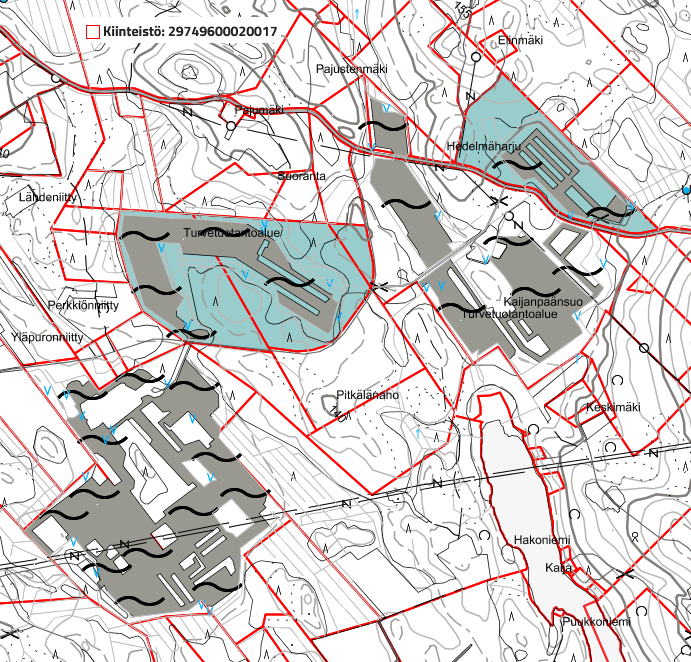 Kaupungin omistamat tilat vihertävällä rasterillaKuopion Energia Oy on tiedustellut Kuopion kaupungilta, voisiko kaupunki myydä kyseiset tilat Kuopion Energia Oy:lle. Alueiden jälkikäytön suunnittelun ja jälkikäytön kannalta olisi tarkoituksenmukaista, että maanomistukset olisivat samalla omistajalla. Kaupungin omistamat alueet ovat puhtaasti turvetuotanto- ja metsätalouskäytössä eikä niiden omistaminen pitkällä aikavälillä ole kaupungille tarpeen. Kuopion kaupunki omistaa Kuopion Energia Oy:n koko osakekannan.Kaupungin omistamien tilojen arvon määrittämiseksi on metsätalousalueiden arvo arvioitu MHY Savotan toimesta ja metsätalousarvoksi on saatu 111 900 euroa. Turvetuotannon osalta päättymässä olevien turvetuotantoalueiden turvearvo on määritetty Planora Oy:n toimesta ja jäljellä olevan turpeen arvoksi on saatu noin 7 800 euroa.Käytöstä poistuvien turvetuotantoalueiden (noin 27,5 ha) maapohjan arvon määrittäminen on hieman ongelmallista, koska niiden ravinteisuus vaihtelee suuresti sijainnista ja muista ominaisuuksista riippuen. Metsämaan arvon määrityksessä maapohjan arvolla on kuitenkin vähäinen merkitys, koska pääosa arvosta tulee puuston arvosta. Yksinkertaisuuden vuoksi tässä laskelmassa on maapohjan arvona käytetty metsätalousarvon summa-arvomenetelmän laskennassa käytettyjen yksikköhintojen keskiarvoa. Summa-arvomenetelmää käytettään yleisesti metsätalousmaiden arvon määrityksessä ja maapohjan arvot ovat vakiintuneet. Yksikköhintojen keskiarvo on 265 euroa/ha (liite 1). Em. yksikköhinnalla maapohjan arvoksi tulee noin 7 300 euroa.Edellä kuvatuista hinta-arvioista yhteenlaskettuna myytävien tilojen arvoksi saadaan 127 000 euroa.Asiakirja on allekirjoitettu koneellisesti Kuopion kaupungin asian-
hallintajärjestelmässä. Allekirjoituksen oikeellisuuden voi todentaa kirjaamosta.Valmistelijaetunimi.sukunimi(at)kuopio.fiLiitteet	OikaisuvaatimusohjeTiedoksianto	Päätös on lähetetty  tiedoksi Tiedoksi	Nähtävänäolo	Päätös on yleisesti nähtävänä Kuopion kaupungin verkkosivuilla www.kuopio.fi/paatoksenteko 16.9.2022.Liite A kuntalain mukainen oikaisuvaatimusohje	Tähän päätökseen tyytymätön voi tehdä kirjallisen oikaisuvaatimuksen. Päätökseen ei saa hakea muutosta valittamalla tuomioistuimeen.OikaisuvaatimusoikeusOikaisuvaatimuksen saa tehdäse, johon päätös on kohdistettu tai jonka oikeuteen, velvollisuuteen tai etuun päätös välittömästi vaikuttaa (asianosainen) sekäkunnan jäsen.Oikaisuvaatimusaika	Oikaisuvaatimus on tehtävä 14 päivän kuluessa päätöksen tiedoksisaannista.Oikaisuvaatimus on toimitettava oikaisuvaatimusviranomaiselle viimeistään määräajan viimeisenä päivänä ennen viraston aukioloajan päättymistä.Asianosaisen katsotaan saaneen päätöksestä tiedon, jollei muuta näytetä, seitsemän päivän kuluttua kirjeen lähettämisestä. Käytettäessä tavallista sähköistä tiedoksiantoa asianosaisen katsotaan saaneen päätöksestä tiedon, jollei muuta näytetä, kolmantena päivänä viestin lähettämisestä.Kunnan jäsenen katsotaan saaneen päätöksestä tiedon seitsemän päivän kuluttua siitä, kun pöytäkirja on yleisesti nähtävänä Kuopion kaupungin verkkosivuilla www.kuopio.fi/paatoksenteko.Tiedoksisaantipäivää ei lueta oikaisuvaatimusaikaan. Jos oikaisuvaatimusajan viimeinen päivä on pyhäpäivä, itsenäisyyspäivä, vapunpäivä, joulu- tai juhannusaatto tai arkilauantai, saa oikaisuvaatimuksen tehdä ensimmäisenä arkipäivänä sen jälkeen.Oikaisuvaatimusviranomainen	Kaupunkirakennelautakunta		Postiosoite		PL 1097, 70111 KUOPIO		Käyntiosoite		Suokatu 42	Sähköposti		kaupunkiymparisto(at)kuopio.fi	Puhelin		044 718 5113 tai 044 718 5110Oikaisuvaatimuksen muoto ja sisältöOikaisuvaatimus on tehtävä kirjallisesti. Myös sähköinen asiakirja täyttää vaatimuksen kirjallisesta muodosta.Oikaisuvaatimuksessa on ilmoitettavapäätös, johon haetaan oikaisuamiten päätöstä halutaan oikaistavaksi jamillä perusteella oikaisua vaaditaan.	Oikaisuvaatimuksessa on lisäksi ilmoitettava tekijän nimi, kotikunta, postiosoite ja puhelinnumero.Jos oikaisuvaatimuspäätös voidaan antaa tiedoksi sähköisenä viestinä, yhteystietona pyydetään ilmoittamaan myös sähköpostiosoite., puh.  metsätalousinsinööri tonttipäällikkö